ICS ICS  65.020.20B 05NY中华人民共和国农业行业标准NY/T XXXXX—201×植物品种特异性、一致性和稳定性测试指南 淫羊藿属Guidelines for the conduct of tests for distinctness, uniformity and stability-Epimedium（Epimedium L.）XXXX - XX - XX发布XXXX - XX - XX实施 中国人民共和国农业农村部 发布 目  次前言	II1　范围	12　规范性引用文件	13　术语和定义	14　符号	15　繁殖材料的要求	26　测试方法	27　特异性、一致性和稳定性的判定	38　性状表	39　分组性状	410 技术问卷	4附录A（规范性附录）　淫羊藿属性状表	5附录B（规范性附录）　淫羊藿属性状表的解释	12附录C（规范性附录）　淫羊藿属技术问卷格式	17前  言本指南依据GB/T 1.1-2009给出的规则起草。本指南由中华人民共和国农业部种子管理局提出。本指南由全国植物新品种测试标准化技术委员会(SAC/TC277)归口。本指南起草单位：北京珅奥基医药科技有限公司  华南农业大学  湖南珅诺基药材有限公司。本指南主要起草人：孟坤、饶得花、张群学、徐振江、柳永茂、刘洪。植物品种特异性、一致性和稳定性测试指南 淫羊藿属范围本指南规定了淫羊藿属（Epimedium L.）品种特异性、一致性和稳定性测试的技术要求和结果判定的一般原则。本指南适用于淫羊藿属品种特异性、一致性和稳定性测试和结果判定。规范性引用文件下列文件对于本文件的应用是必不可少的。凡是注日期的引用文件，仅所注日期的版本适用于本指南。凡是不注日期的引用文件，其最新版本（包括所有的修改单）适用于本指南。GB/T 19557.1  植物新品种特异性、一致性和稳定性测试指南 总则《中华人民共和国药典》术语和定义GB/T 19557.1  确定的术语和定义适用于本指南。3.1群体测量  single measurement of a group of plants or parts of plants对一批植株或植株的某器官或部位进行测量，获得一个群体记录。3.2个体测量  measurement of a number of individual plants or parts of plants对一批植株或植株的某器官或部位进行逐个测量，获得一组个体记录。3.3群体目测  visual assessment by a single observation of a group of plants or parts of plants对一批植株或植株的某器官或部位进行目测，获得一个群体记录。符号下列符号适用于本指南：MG：群体测量MS：个体测量VG：群体目测QL：质量性状QN：数量性状PQ：假质量性状    (a) ~ (d)：标注内容在附录B的B.2中进行了详细解释。(+)：标注内容在附录B的B.3中进行了详细解释。＿：本指南中下划线时特别提示测试性状的适用范围。繁殖材料的要求繁殖材料以实生苗或根状茎的形式提供。提交的繁殖材料若为实生苗，实生苗不少于60株，要求苗龄二年以上，且一年内可开花结果。提交的繁殖材料若为根状茎，根状茎不少于60株，要求每株根状茎包含2个以上芽苞，芽苞基部直径≥4mm。提交的繁殖材料一般不进行任何影响品种性状表达的处理。如果已处理，应提供处理的详细说明。提交的繁殖材料应符合中国植物检疫的有关规定。测试方法测试周期测试周期至少为2个独立的生长周期。淫羊藿一个完整的生长周期，对于实生苗和根状茎繁殖而言，指萌芽，展叶，开花，结果至种子成熟为止。测试地点测试通常在一个地点进行。如果某些性状在该地点不能充分表达，可在其他符合条件的地点对其进行观测。田间试验6.3.1试验设计待测品种和近似品种相邻种植。以实生苗或根状茎为繁殖材料，小区株行距20~30*30~40cm，每个小区至少30株，共设2个重复。6.3.2 田间管理按当地大田生产管理方式进行，但需遮阳栽培，遮阳网的遮光率为70%~75%，每年12月至次年3月初揭开。6.4 性状观测6.4.1观测时期性状观测应按照表A.1和表A.2列出的生育阶段进行。生育阶段描述见表B.1。6.4.2 观测方法性状观测应按照表A.1和表A.2规定的观测方法(VG、MG、MS)进行。部分性状观测方法见B.2和B.3。6.4.3观测数量除非另有说明，个体观测性状(MS)植株取样标准不少于20个，在观测植株的器官或部位时，每个植株取样数量应为1个。群体观测性状(VG、MG)应观测整个小区或规定大小的混合样本。6.5附加测试必要时，可选用表A.2中的性状或本指南未列出的性状进行附加测试。特异性、一致性和稳定性的判定 7.1 总体原则特异性、一致性和稳定性的判定按照GB/T 19557.1确定的原则进行。7.2特异性的判定待测品种应明显区别于所有已知品种。在测试中，当待测品种至少在一个性状上与最为近似品种具有明显且可重现的差异时，即可判定待测品种具备特异性。 7.3 一致性的判定对于实生苗繁殖品种，一致性判定时，不高于同类型品种的变异水平。对于根状茎繁殖品种，一致性判定时，采用5%的群体标准和至少95%的接受概率。当样本大小为60株时，最多可以允许4个异型株。7.4稳定性的判定如果一个品种具备一致性，则可认为该品种具备稳定性。一般不对稳定性进行测试。必要时，可以种植该品种的下一代种子或另一批根状茎，与以前提供的繁殖材料相比，若性状表达无明显变化，则可判定该品种具备稳定性。性状表8.1概述根据测试需要，将性状分为基本性状和选测性状，基本性状是测试中必须使用的性状，选测性状为依据申请者要求而进行附加测试的性状。淫羊藿属基本性状见表A.1，淫羊藿属可以选测的性状见表A.2。性状表列出了性状名称、表达类型、表达状态及相应的代码和标准品种、观测时期和方法等内容。8.2表达类型根据性状表达方式，将性状分为质量性状、假质量性状和数量性状3种类型。8.3 表达状态和相应代码    每个性状划分为一系列表达状态，以便于定义性状和规范描述；每个表达状态赋予一个相应的数字代码，以便于数据记录、处理和品种描述的建立与交流。8.4标准品种性状表中列出了部分性状有关表达状态可参考的标准品种，以助于确定相关性状的不同表达状态和校正环境因素引起的差异。分组性状本指南中，品种分组性状如下：a)  根状茎：节间长度（表 A.1 中性状2）。b)  茎生叶：类型（表 A.1 中性状4）。c)  仅适用于茎生叶下表面有毛品种：茎生叶：被毛类型（表A.1 中性状8）。d)  茎生叶：顶生小叶形状（表 A.1 中性状11）。e)  花序：类型（表 A.1 中性状15）。f)  仅适用于花瓣有距品种：花距：形状（表 A.1 中性状22）。g)  内萼片：相对于花瓣的长度（表 A.1 中性状29）。技术问卷申请人应按附录C格式填写淫羊藿属技术问卷。
（规范性附录）
淫羊藿属性状表A.1淫羊藿属基本性状见表A.1。表A.1 淫羊藿属基本性状表续表A.1续表A.1续表A.1续表A.1A.2  淫羊藿属选测性状    见表A.2表A.2 淫羊藿属选测性状表
（规范性附录）
淫羊藿属性状表的解释B.1 淫羊藿属生育阶段见表B.1表B.1 淫羊藿生育阶段表B.2 涉及多个性状的解释（a）观察部位根状茎为休眠期地下根状茎。（b）观测部位叶为茎叶持续萌发期和根芽生长期的长势良好的茎生叶。（c）观测部位花应为植株中部形态完整的花，对萼片、花瓣颜色的观察均为上表面，花结构见图B.1。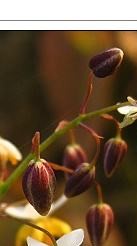 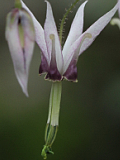 说明：1—外萼片；2—花药；3—花丝；4—花距或花瓣；5—内萼片。图B.1 花结构图（d）观测部位果实应选择果期发育良好的近成熟果实。B.3 涉及单个性状的解释性状分级和图中代码见表A.1。性状1  植株：高度，指自然生长状态下，从地面至植株最高点的垂直距离。极矮： ≤10.0cm；极矮到矮：>10.0cm，≤20.0cm；矮：>20.0cm，≤30.0cm；矮到中：>30.0cm，≤40.0cm；中：>40.0cm，≤50.0cm；中到高：>50.0cm，≤60.0cm；高：>60.0cm，≤70.0cm；高到极高：>70.0cm，≤80.0cm；极高：>80.0cm。性状2  根状茎：节间长度，短：≤5cm；中：>5cm，≤10cm；长：>10cm，见图B.2。       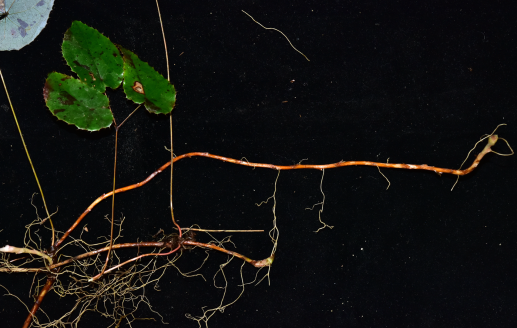 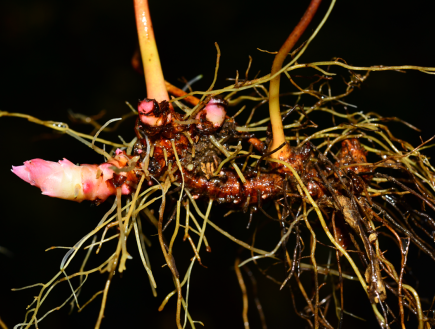 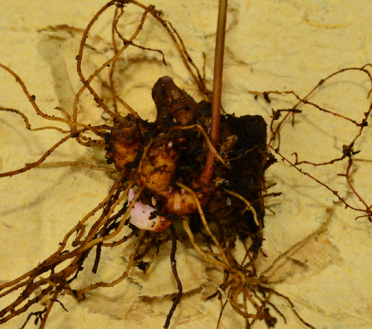 短                              中                                  长1                                2                                   3图B.2 根状茎：节间长度性状3  根状茎：直径，小：≤2.0mm；中：>2.0mm，≤5.0mm；大：>5.0mm。性状4  茎生叶：类型，见图B.3。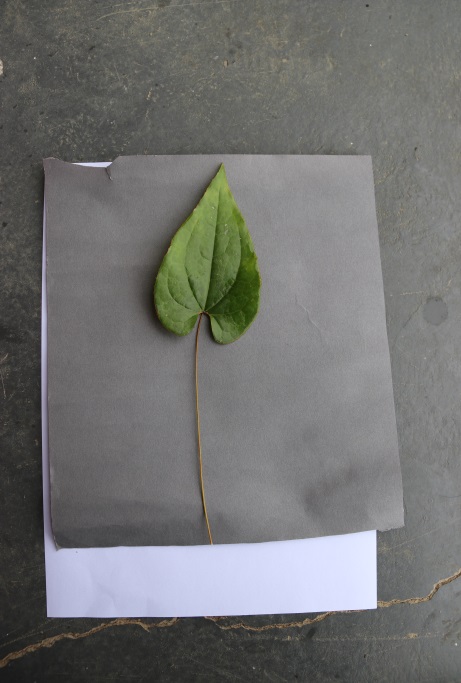 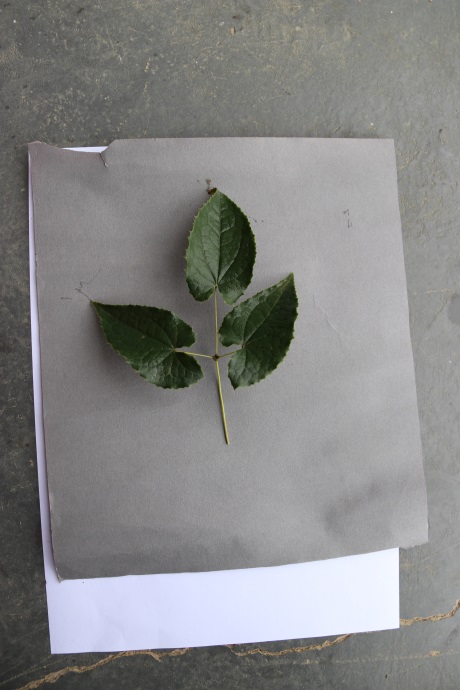 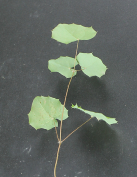 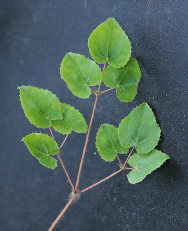         单叶              一回三出复叶              一回羽状5-9小叶          二回三出9小叶      1                     2                          3                        4图B.3 茎生叶：类型性状5 茎生叶：下表面颜色，见图B.4。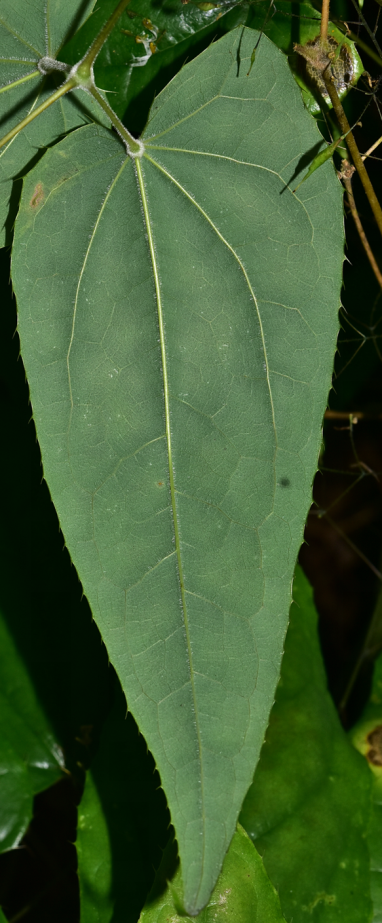 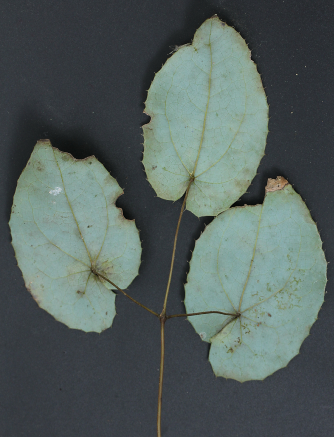 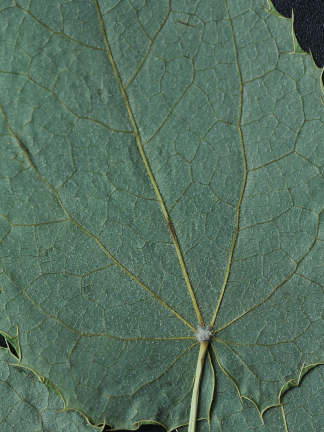 白粉                       灰绿色                     绿色1                           2                         3图B.4 茎生叶：下表面颜色性状6 茎生叶：下表面被毛密度，见图B.5。 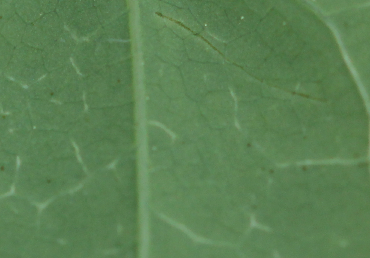 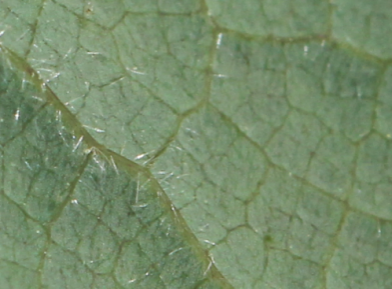 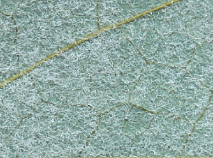 无或极疏                      疏                       密                1                          2                        3图B.5 茎生叶：下表面被毛密度性状7 茎生叶：叶柄着生处被毛密度，单叶为叶柄着生处，复叶为小叶柄着生处，见图B.6。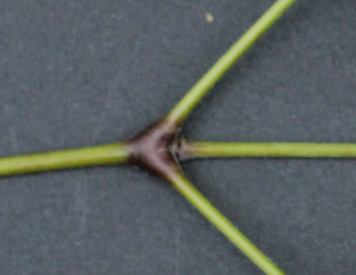 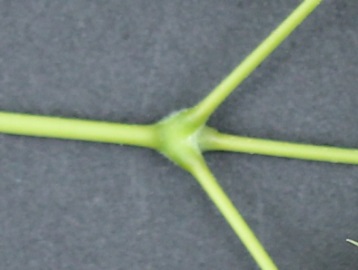 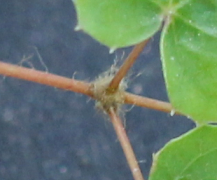 无或极疏                   疏                      密1                       2                       3图B.6 茎生叶：叶柄着生处被毛密度性状8 仅适用于茎生叶下表面有毛品种：茎生叶：被毛类型，见图B.7。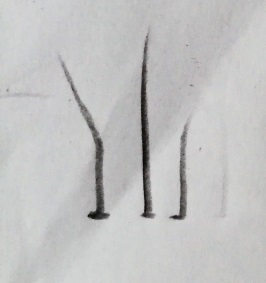 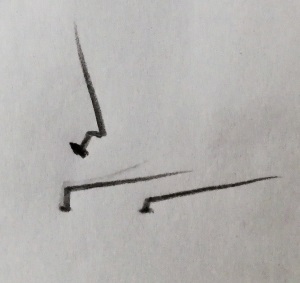 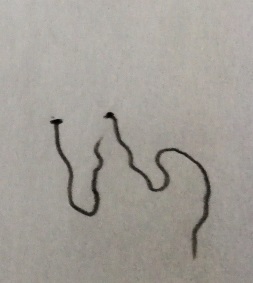 伸直毛                         伏毛                         弯曲毛1                             2                             3图B.7 仅适用于茎生叶下表面有毛品种：茎生叶：被毛类型性状9 茎生叶：顶生小叶长度，指叶基部到叶尖的距离，极短：≤4.0cm；短：>4.0cm，≤10.0cm；中：>10.0cm，≤16.0cm；长：>16.0cm，≤24.0cm；极长：>24.0cm；见图B.8。性状10 茎生叶：顶生小叶宽度，指叶片最宽处，窄：≤5.0cm；中：>5.0cm，≤10.0cm；宽：>10.0cm；见图B.8。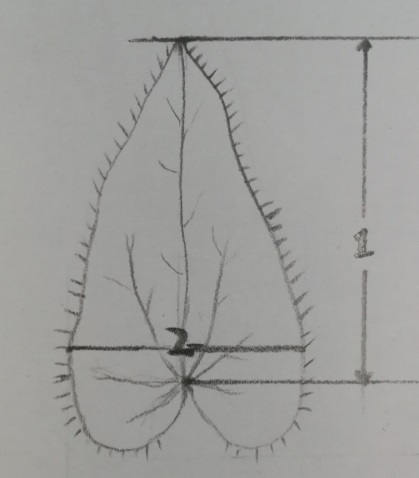 说明：1—长度；2—宽度。图B.8 茎生叶：顶生小叶长度，茎生叶：顶生小叶宽度性状11 茎生叶：顶生小叶形状，见图B.9。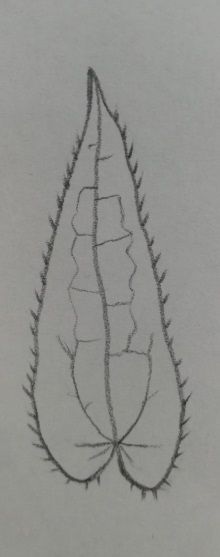 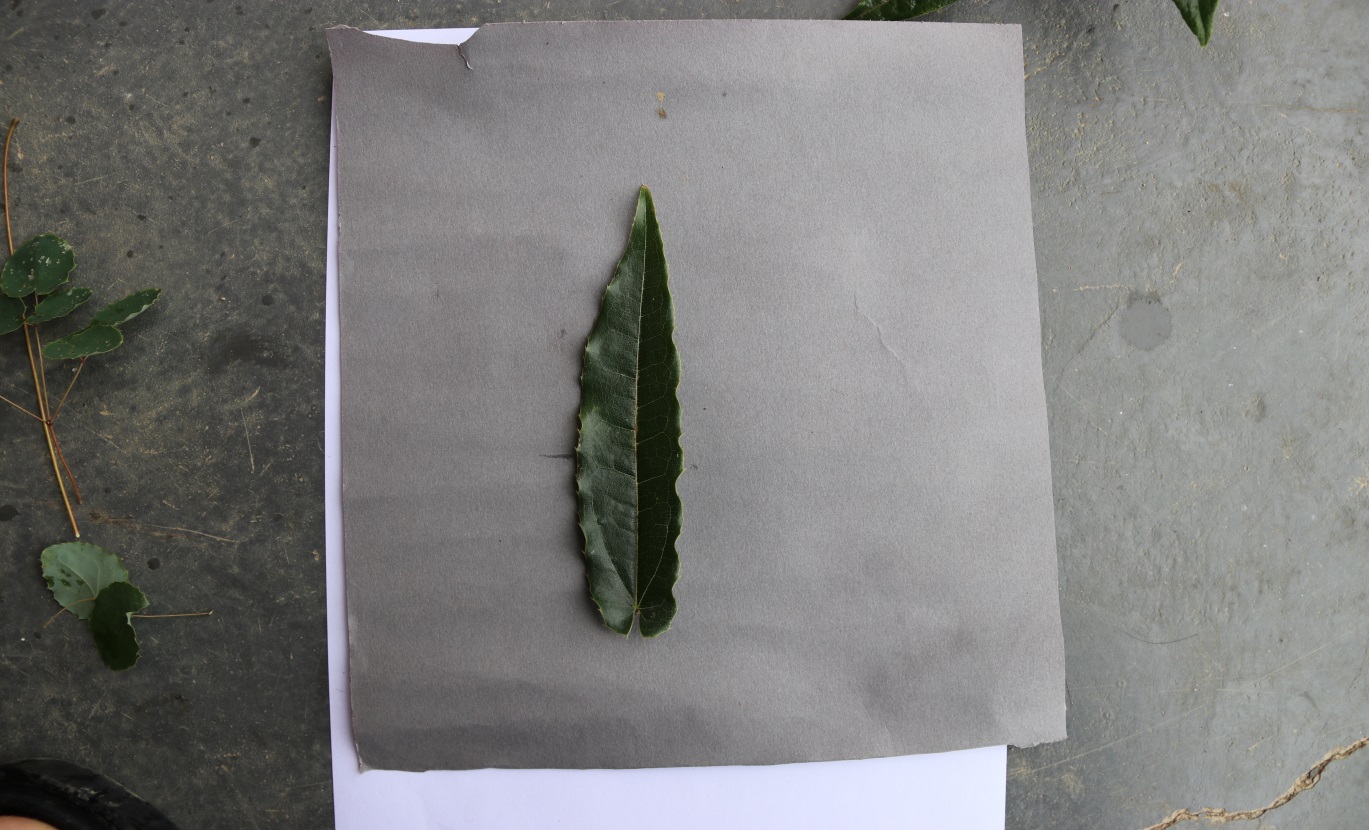 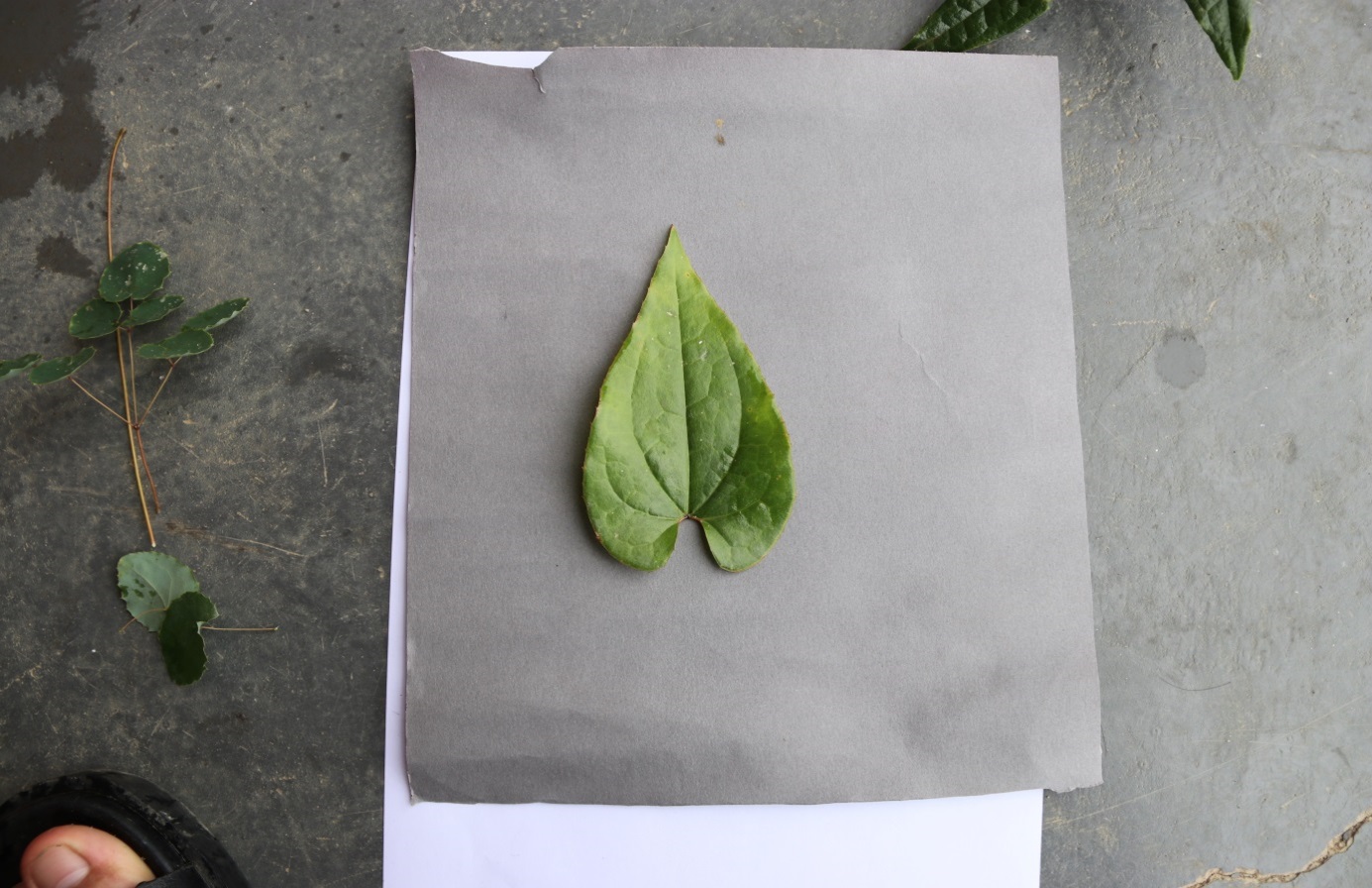 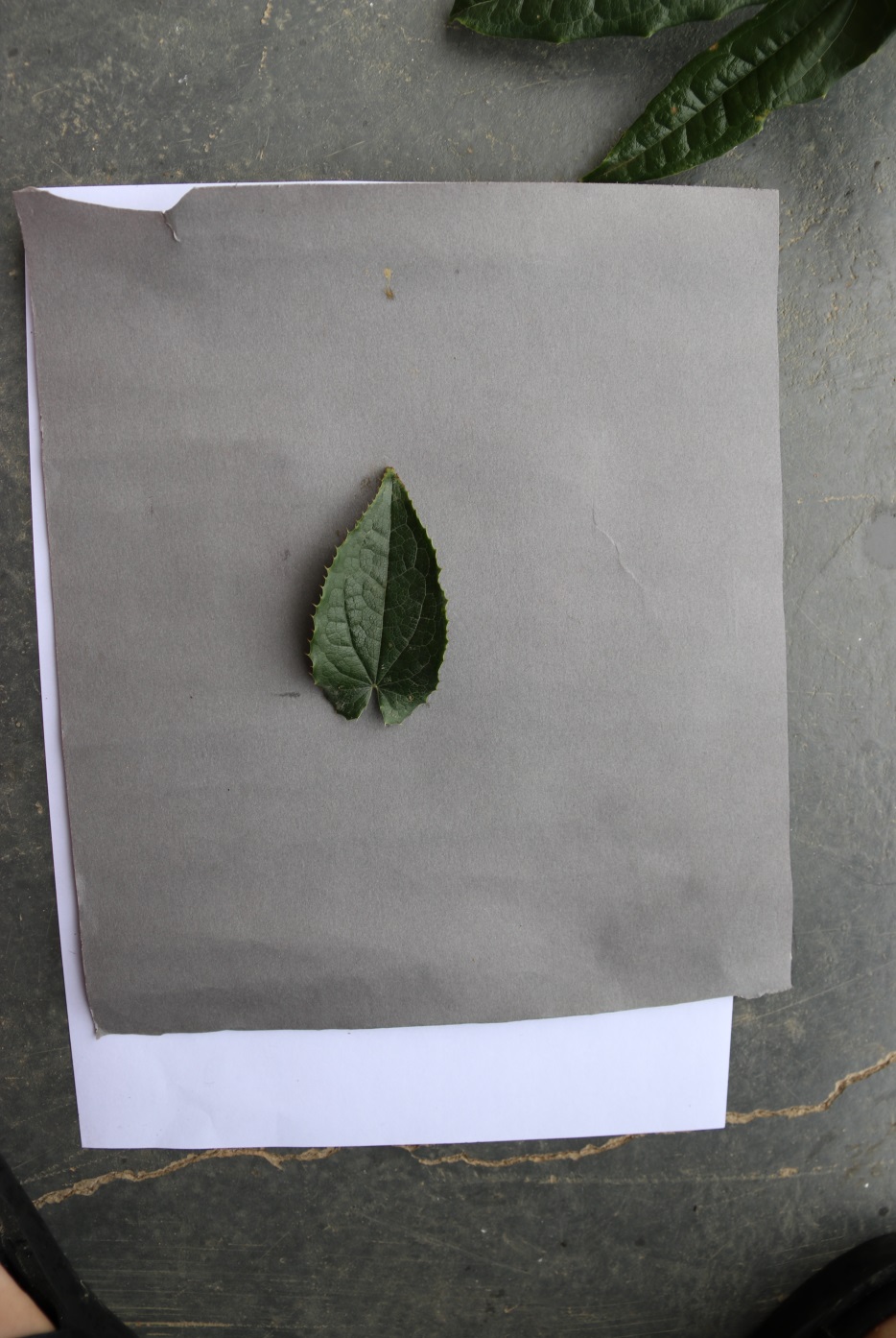 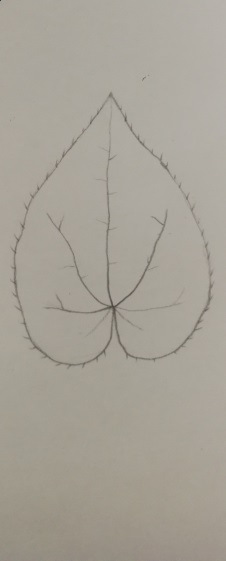 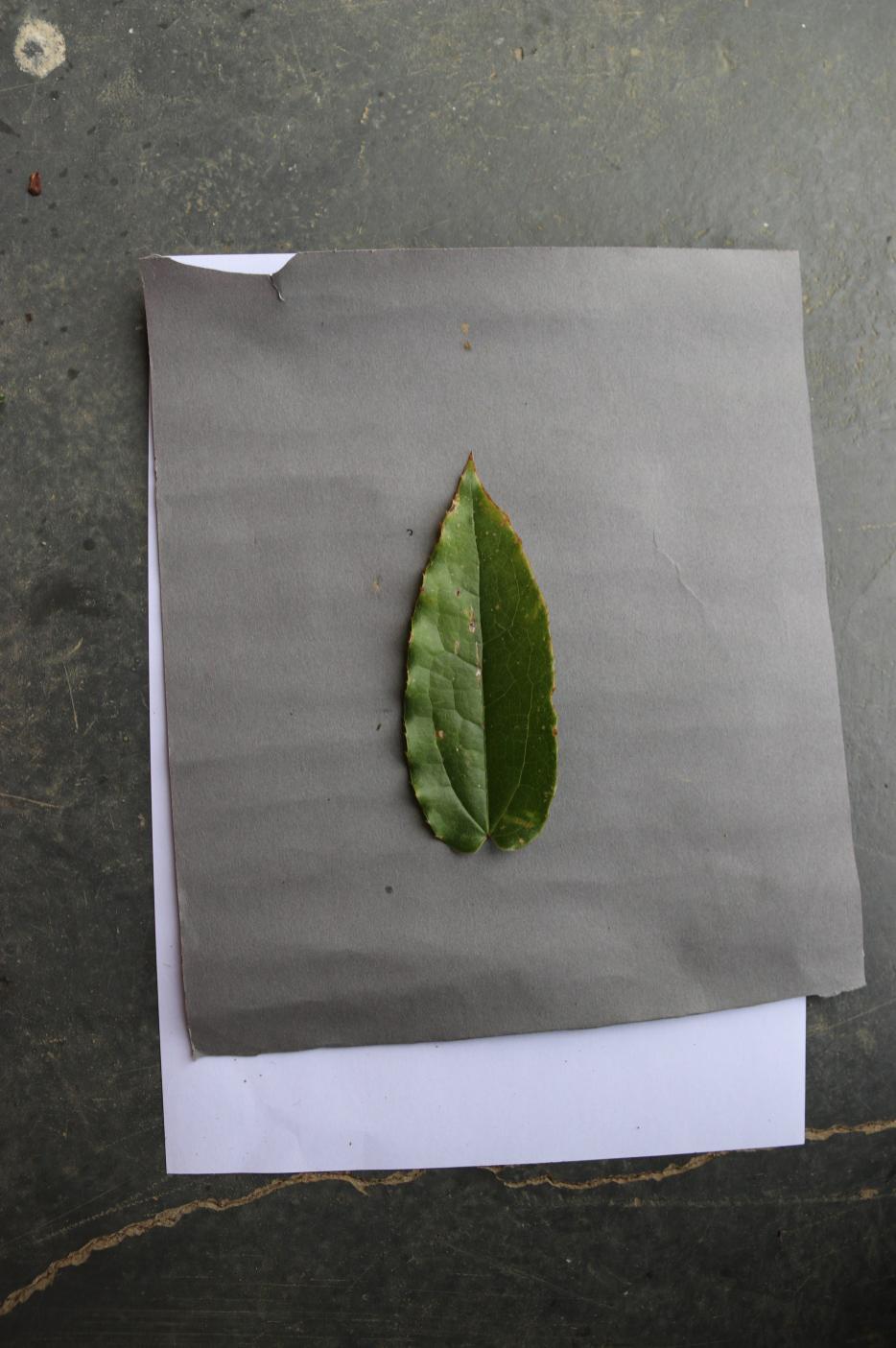 披针形       狭披针形            卵形            长卵形         近圆形           椭圆形               1             2                 3                4              5                6图B.9 茎生叶：顶生小叶形状性状12 茎生叶：顶生小叶基部形状，见图B.10。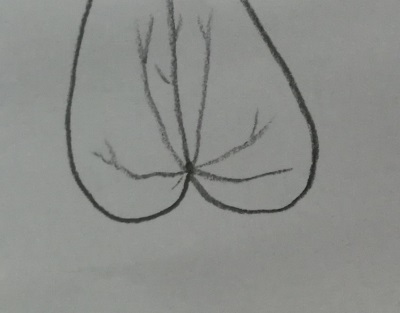 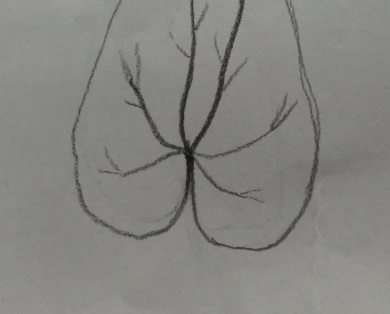 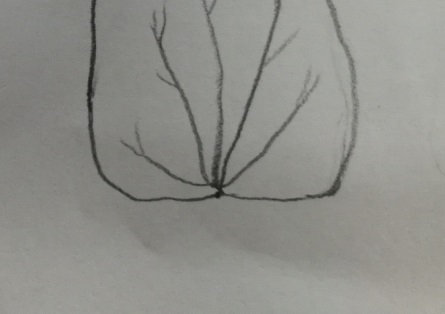            浅心形                      深心形                       截形1                           2                           3图B.10 茎生叶：顶生小叶基部形状性状13 茎生叶：叶缘，见图B.11。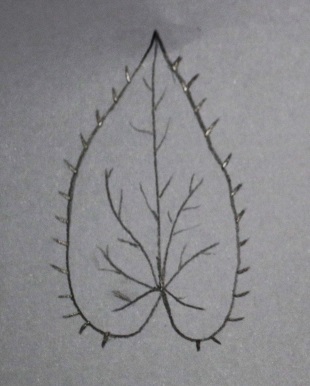 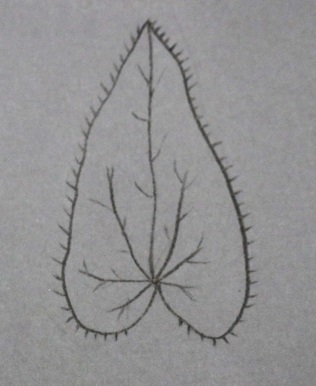 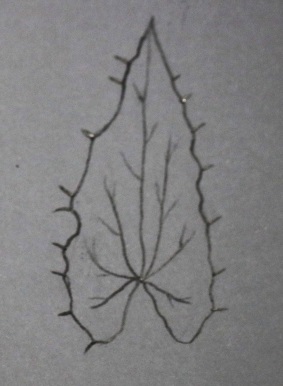 刺齿                       细刺齿                     不规则刺齿1                           2                            3 图B.11 茎生叶：叶缘性状15 花序：类型，见图B.12。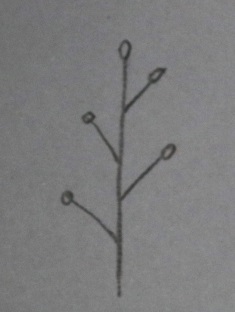 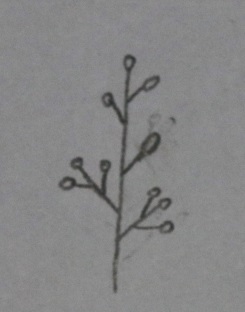 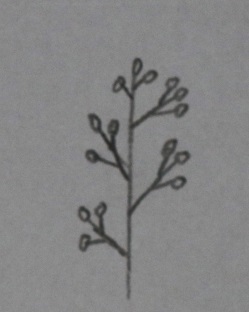 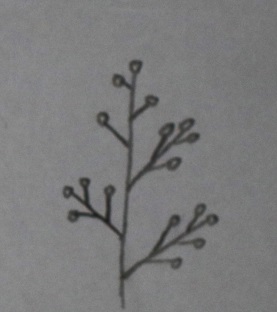 总状花序            圆锥花序下部3小花        圆锥花序全部3小花       圆锥花序下部大于3小花1                       2                        3                         4图B.12  花序：类型性状16 花序：长度，短：≤10.0cm，中：>10.0cm，≤25.0cm，长：>25.0cm，见图B.13。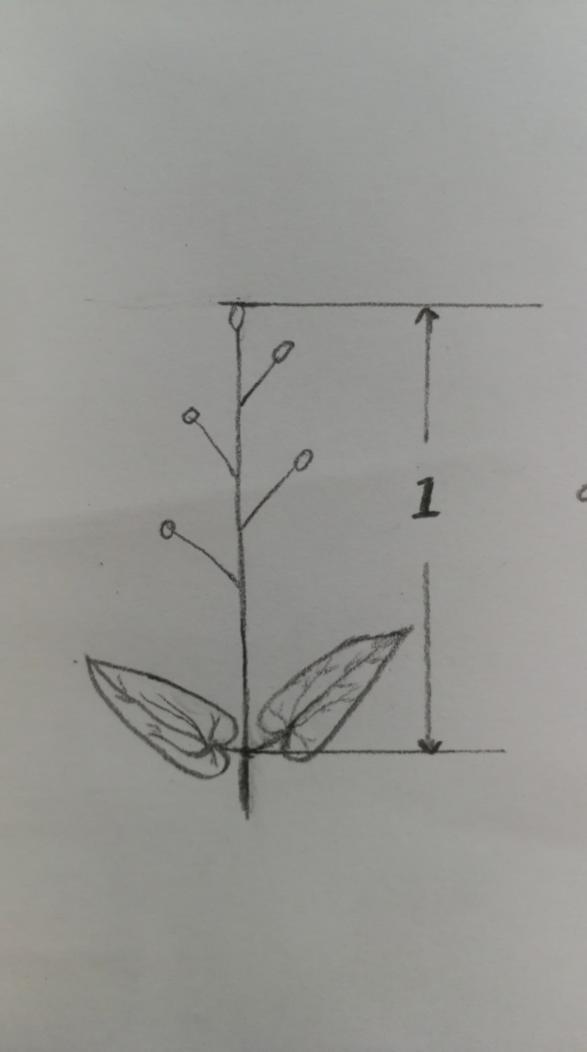 说明：1—花序长。图B.13 花序：长度性状17 花序：花数量，极少：≤20朵；少：>20朵，≤50朵；中：>50朵，≤150朵；多：>150朵，≤300朵；极多：>300朵。性状19 花瓣：颜色，见图B.14。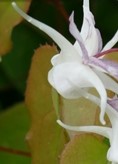 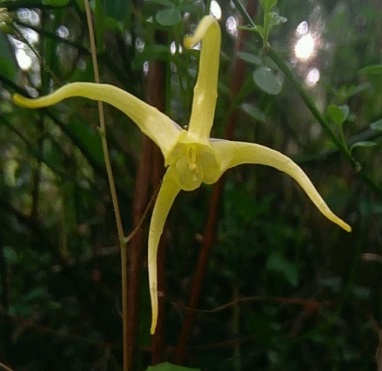 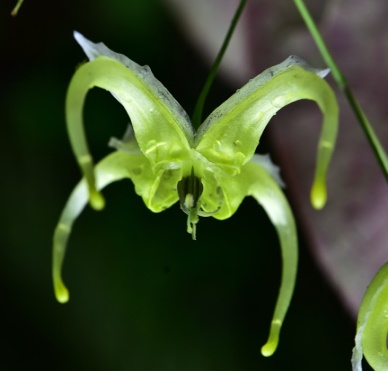         白色                            黄绿色                           中等黄色1                                2                                 3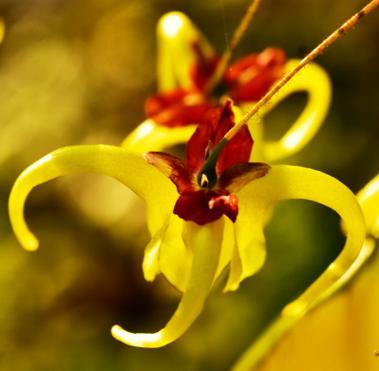 黄色                            红色                           玫瑰红色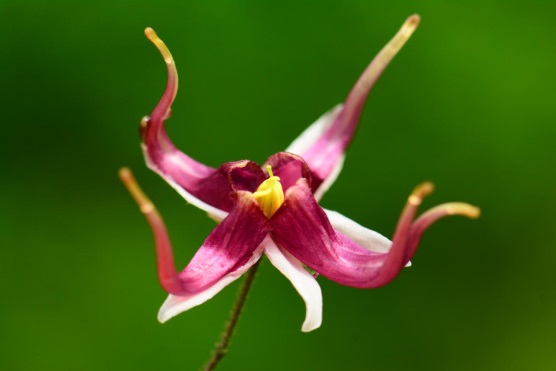 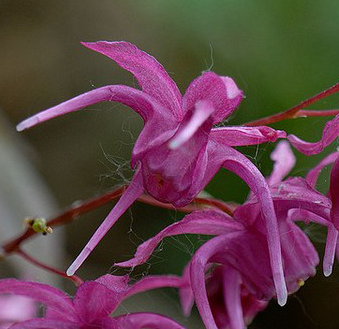 4                               5                                6     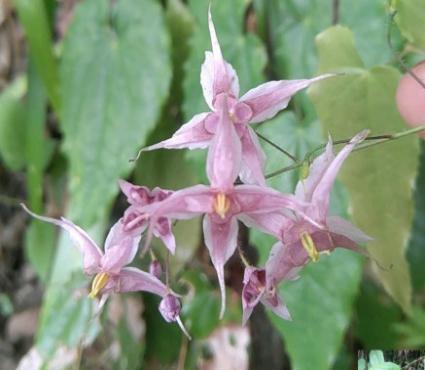 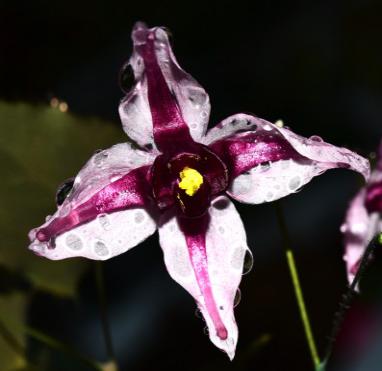 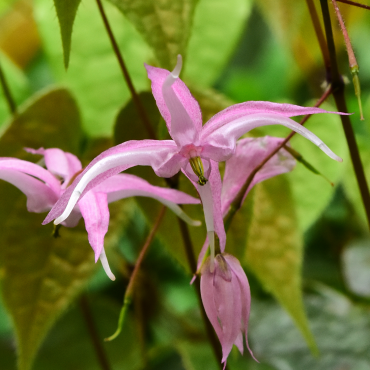  浅紫红色                       中等紫红色                       紫红色      7                               8                               9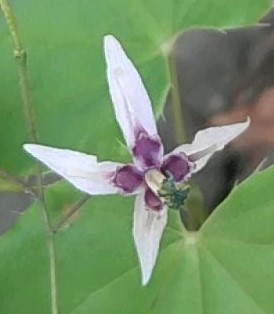 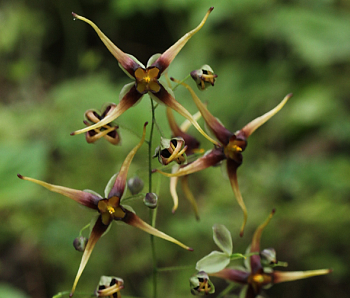          紫色                             棕色          10                               11 图B.14 花瓣：颜色性状20 花距：有无，见图B.15。性状21 仅适用于花瓣无距品种：花瓣：形状，见图B.15。性状22 仅适用于花瓣有距品种：花距：形状，见图B.15。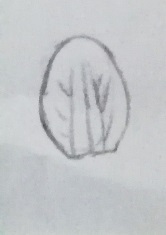 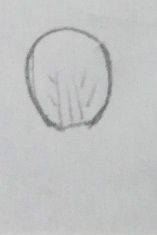 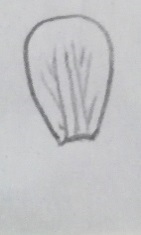 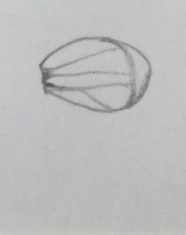 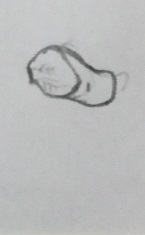 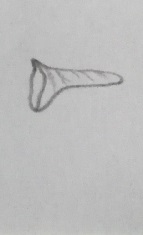 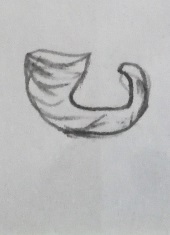 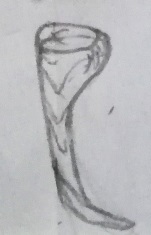 卵形        近圆形      倒卵形        浅兜状       囊状        短直         角状        钻状1            2           3             1           2           3            4            5无距                                              有距1                                                 9图B.15 花距：有无，仅适用于花瓣无距品种：花瓣：形状，仅适用于花瓣有距品种：花距：形状性状24 仅适用于花瓣有距品种：花距：基部有无瓣片，见图B.16。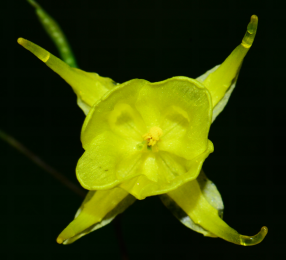 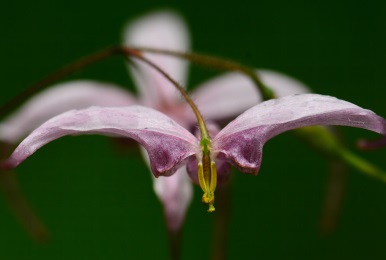 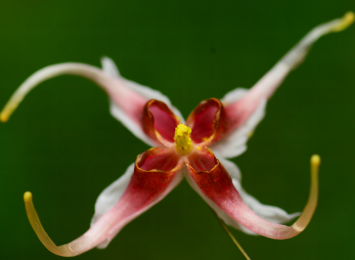 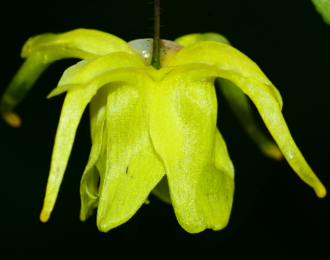       无                                           有1                                            9图B.16 仅适用于花瓣有距品种：花距：基部有无瓣片性状25 内萼片：形状，见图B.17。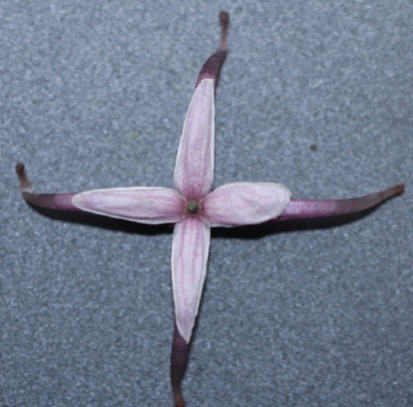 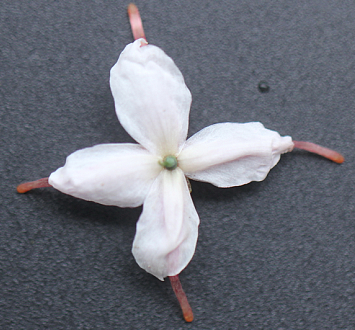 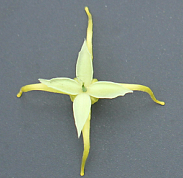 披针形                       椭圆形                       狭卵形1                             2                            3图B.17 内萼片：形状性状26 内萼片：反折，见图B.18。    无                                     有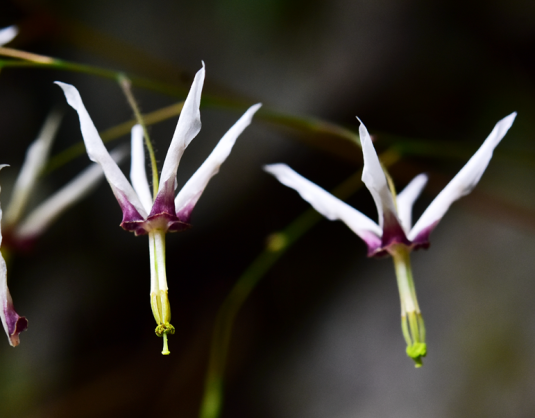 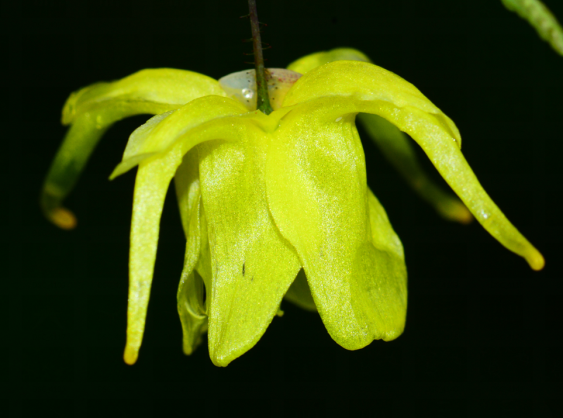 1                                      9图B.18 内萼片：反折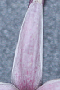 性状27 内萼片：颜色，见图B.19。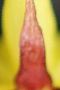 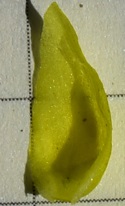 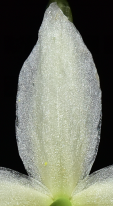 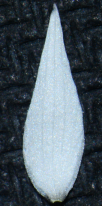 白色        浅黄色        黄色         浅紫红色     中等紫红色        红色1             2            3              4             5              6图B.19 内萼片：颜色性状28 内萼片：长度，极短：≤5.0mm；短：>5.0mm，≤10.0mm；中：>10.0mm，≤15.0mm；长：>15.0mm，≤20.0mm；极长：>20.0 mm。性状30 外萼片：中部颜色，见图B.20。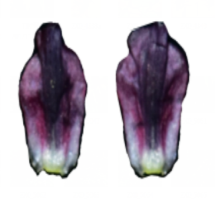 白色         绿色         红色            紫色             紫蓝色         棕色1            2            3               4                 5             6图B.20 外萼片：中部颜色性状31 花药：颜色，见图B.21。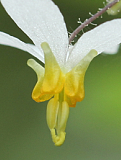 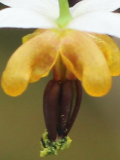 绿色                   黄色                    紫色1                       2                       3图B.21 花药：颜色性状32 花丝：颜色，见图B.22。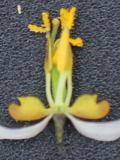 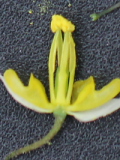 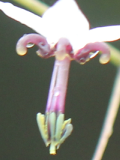 白色               浅黄色              中等黄色              紫色1                   2                    3                   4图B.22 花丝：颜色性状34 果实：形状见图B.23。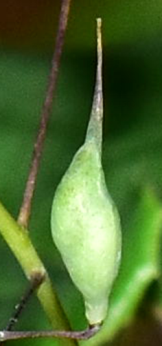 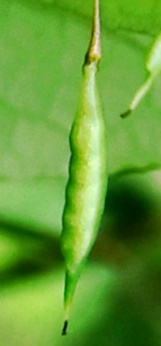 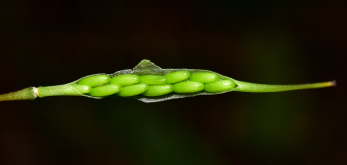 短纺锤形         长圆柱形         斜圆柱形          细长形1                2                3                4图B.23 果实：形状性状35 果实：果柄姿态，见图B.24。向上                                    向下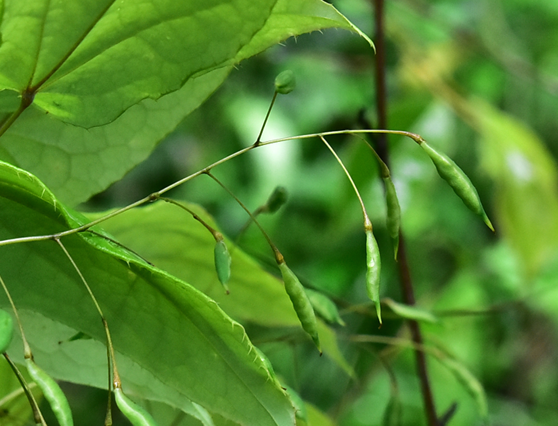 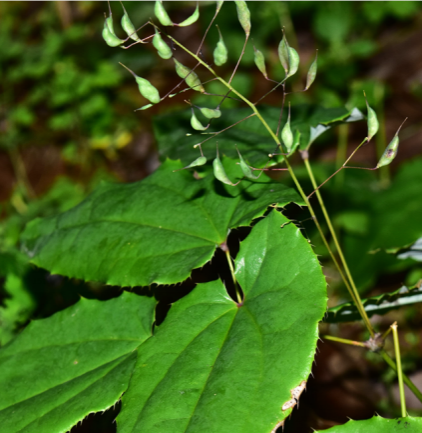 1                                       2图B.24 果实：果柄姿态性状36 种子：千粒重，低：≤2g；中：>2g，≤5g；高：>5g。性状42 叶片：总黄酮含量，方法照《中华人民共和国药典》执行。性状43 叶片：淫羊藿苷含量，方法照《中华人民共和国药典》执行。性状44 叶片：朝藿定A、B、C和淫羊藿苷总含量，采用高效液相色谱法测定：1）试剂与溶液 乙醇（分析纯）、甲醇（色谱纯）、乙腈（色谱纯）、磷酸和二次水。 2）对照品 朝藿定A、朝藿定B、朝藿定C 和淫羊藿苷。3）仪器与设备 电子天平（十万分之一）、超声波清洗器、高效液相色谱仪（配备紫外检测器）、色谱柱、 粉碎机、电热鼓风干燥箱。4）操作方法  色谱条件与系统适用性试验：以十八烷基硅烷键合硅胶为填充剂；柱温30℃，以流动相A（乙腈）、流动相B（0.1%磷酸溶液）照下表进行梯度洗脱，流速为1.0ml/min；检测波长为270nm。取朝藿定A、朝藿定B、朝藿定C、淫羊藿苷各适量，精密称定，加甲醇超声使溶解，并制成每1ml含朝藿定A、朝藿定B、朝藿定C、淫羊藿苷均为0.1mg的混合溶液，作为系统适用性溶液；精密量取10μl注入液相色谱仪，记录色谱图，各峰间分离度应符合要求。理论板数按淫羊藿苷计算应不低于1500。 测定方法：取淫羊藿药材全叶粉碎，将粉碎过的粉末过三号筛，在50-60℃鼓风干燥箱中干燥5小时后待用。取上述干燥过的粉末约0.2g，精密称定，置25mL容量瓶中，加稀乙醇约20ml，于40℃水浴中超声处理（功率300W，频率40kHz）1小时，取出，放冷，用稀乙醇稀释定容至刻度，摇匀，滤过，取续滤液，精密量取10μl注入液相色谱仪，记录色谱图；另取淫羊藿苷对照品适量，精密称定，加甲醇溶解制成每1ml含0.1mg的溶液，同法测定。按外标法以峰面积（除以相对响应因子，朝藿定A、朝藿定B和朝藿定C的相对响应因子均为0.84）计算。5）计算公式： W（%）=Ax×(Cs×V)/（As×M×F）×100% 式中： Ax为供试品峰面积；  Cs为淫羊藿苷对照品的浓度（mg/ml）；As为对照品峰面积； M为供试品取样量（mg）； V为供试品溶液体积（ml）；F为相对响应因子，淫羊藿苷为1，朝藿定A、B和C均为0.84。
（规范性附录）
淫羊藿属技术问卷(申请人或代理机构签章)C.1品种暂定名称C.2申请测试人信息姓    名：     地    址：电话号码：               传真号码：                  手机号码：邮箱地址：育种者姓名：C.3植物学分类拉丁名：                                       中文名：                                       C.4品种类型在相符的 [   ]  中打√。C.4.1 品种来源                                         C.4.1.1 系统选育                                      [   ]（请列出母本）C.4.1.1 杂交                                          [   ]（请列出亲本）C.4.1.2 突变                                          [   ]（请列出母本）C.4.1.3 发现                                          [   ]（请指出何时何地发现）C.4.1.4 其他                                          [   ]C.4.2 繁殖方式C.4.2.1 分株繁殖                                      [   ]C.4.2.2 种子繁殖                                      [   ]C.4.2.3 其他                                          [   ]（请指出具体方式）C.5待测品种的具有代表性彩色照片｛品种照片粘贴处｝(如果照片较多，可另附页提供)C.6 品种的选育背景、育种过程和育种方法，包括系谱、培育过程和所使用的亲本或其他繁殖材料来源与名称的详细说明C.7适于生长的区域或环境以及栽培技术的说明C.8 其它有助于辨别待测品种的信息(如材料用途、品质抗性，请提供详细资料)C.9 品种种植或测试是否需要特殊条件？在相符的 [   ]  中打√。是[   ]           否[ ](如果回答是，请提供详细资料)C.10繁殖材料保存是否需要特殊条件？ 在相符的 [   ]  中打√。是[   ]           否[   ](如果回答是，请提供详细资料)C.11 待测品种需要指出的性状(在最合适的代码后打√，若有测量值，请填写)在表C.1中相符的代码后[   ]中打√，若有测量值，请填写在表C.1中。表C.1 待测品种需要指出的性状表C.1（续）C.12 待测品种与近似品种的明显差异性状表在自己知识范围内，请申请测试人在表C.2中列出待测品种与其最为近似品种的明显差异。表C.2 待测品种与近似品种的明显差异性状表申请人员承诺：技术问卷所填写的信息真实！签名：_________________________________    （报批稿）序号性  状观测时期和方法表达状态标 准 品 种代码1植株：高度QN(+)70MS极矮11植株：高度QN(+)70MS极矮到矮21植株：高度QN(+)70MS矮淫羊藿-0131植株：高度QN(+)70MS矮到中41植株：高度QN(+)70MS中51植株：高度QN(+)70MS中到高61植株：高度QN(+)70MS高朝鲜淫羊藿-0171植株：高度QN(+)70MS高到极高81植株：高度QN(+)70MS极高92根状茎：节间长度PQ  (a)  (+)20-80MS短12根状茎：节间长度PQ  (a)  (+)20-80MS中22根状茎：节间长度PQ  (a)  (+)20-80MS长33根状茎：直径PQ  (a)  (+)20-80MS小13根状茎：直径PQ  (a)  (+)20-80MS中23根状茎：直径PQ  (a)  (+)20-80MS大34茎生叶：类型QL  (b)  (+)60-70VG单叶14茎生叶：类型QL  (b)  (+)60-70VG一回三出复叶24茎生叶：类型QL  (b)  (+)60-70VG二回三出复叶5-9小叶34茎生叶：类型QL  (b)  (+)60-70VG二回三出复叶9小叶45茎生叶：下表面颜色PQ(b)(+)60-70VG白粉15茎生叶：下表面颜色PQ(b)(+)60-70VG灰绿色25茎生叶：下表面颜色PQ(b)(+)60-70VG绿色巫山淫羊藿-0136茎生叶：下表面被毛密度QN  (b)(+)60-70VG无或极疏淫羊藿-0116茎生叶：下表面被毛密度QN  (b)(+)60-70VG疏26茎生叶：下表面被毛密度QN  (b)(+)60-70VG密3序号性  状观测时期和方法表达状态标 准 品 种代码7茎生叶：叶柄着生处被毛密度QN  (b)(+)60-70VG无或极疏箭叶淫羊藿-0117茎生叶：叶柄着生处被毛密度QN  (b)(+)60-70VG疏27茎生叶：叶柄着生处被毛密度QN  (b)(+)60-70VG密38仅适用于茎生叶下表面有毛品种：茎生叶：被毛类型QL(b)(+)60-70VG伸直毛18仅适用于茎生叶下表面有毛品种：茎生叶：被毛类型QL(b)(+)60-70VG伏毛28仅适用于茎生叶下表面有毛品种：茎生叶：被毛类型QL(b)(+)60-70VG弯曲毛39茎生叶：顶生小叶长度QN  (b)  (+)60-70MS极短19茎生叶：顶生小叶长度QN  (b)  (+)60-70MS短淫羊藿-0129茎生叶：顶生小叶长度QN  (b)  (+)60-70MS中39茎生叶：顶生小叶长度QN  (b)  (+)60-70MS长巫山淫羊藿-0149茎生叶：顶生小叶长度QN  (b)  (+)60-70MS极长510茎生叶：顶生小叶宽度QN  (b)  (+)60-70MS窄巫山淫羊藿-01110茎生叶：顶生小叶宽度QN  (b)  (+)60-70MS中210茎生叶：顶生小叶宽度QN  (b)  (+)60-70MS宽311茎生叶：顶生小叶形状PQ  (b)  (+)60-70VG披针形巫山淫羊藿-01111茎生叶：顶生小叶形状PQ  (b)  (+)60-70VG狭披针形211茎生叶：顶生小叶形状PQ  (b)  (+)60-70VG卵形311茎生叶：顶生小叶形状PQ  (b)  (+)60-70VG长卵形411茎生叶：顶生小叶形状PQ  (b)  (+)60-70VG近圆形511茎生叶：顶生小叶形状PQ  (b)  (+)60-70VG椭圆形612茎生叶：顶生小叶基部形状PQ  (b)(+)60-70VG浅心形箭叶淫羊藿-01112茎生叶：顶生小叶基部形状PQ  (b)(+)60-70VG深心形212茎生叶：顶生小叶基部形状PQ  (b)(+)60-70VG截形313茎生叶：叶缘PQ  (b)  (+)60-70VG刺齿113茎生叶：叶缘PQ  (b)  (+)60-70VG细刺齿213茎生叶：叶缘PQ  (b)  (+)60-70VG不规则刺齿314茎生叶：质地QL  (b)60-70VG革质箭叶淫羊藿-01114茎生叶：质地QL  (b)60-70VG纸质淫羊藿-01215花序：类型QL  (c)  (+)40VG总状花序115花序：类型QL  (c)  (+)40VG圆锥花序下部3小花215花序：类型QL  (c)  (+)40VG圆锥花序全部3小花315花序：类型QL  (c)  (+)40VG圆锥花序下部大于3小花4序号性  状观测时期和方法表达状态标 准 品 种代码16花序：长度QN(c)(+)40MS短116花序：长度QN(c)(+)40MS中朝鲜淫羊藿-01216花序：长度QN(c)(+)40MS长317花序：花数量QN  (c)  (+)40MS极少朝鲜淫羊藿-01117花序：花数量QN  (c)  (+)40MS少淫羊藿-01217花序：花数量QN  (c)  (+)40MS中317花序：花数量QN  (c)  (+)40MS多417花序：花数量QN  (c)  (+)40MS极多518花茎：叶数量QN  (c)  40VG1枚朝鲜淫羊藿-01118花茎：叶数量QN  (c)  40VG2枚对生淫羊藿-01218花茎：叶数量QN  (c)  40VG2-3枚互生318花茎：叶数量QN  (c)  40VG3枚以上419花瓣：颜色PQ(c)(+)40VG白色119花瓣：颜色PQ(c)(+)40VG黄绿色巫山淫羊藿-01219花瓣：颜色PQ(c)(+)40VG中等黄色319花瓣：颜色PQ(c)(+)40VG黄色419花瓣：颜色PQ(c)(+)40VG红色519花瓣：颜色PQ(c)(+)40VG玫瑰红色619花瓣：颜色PQ(c)(+)40VG浅紫红色719花瓣：颜色PQ(c)(+)40VG中等紫红色819花瓣：颜色PQ(c)(+)40VG紫红色919花瓣：颜色PQ(c)(+)40VG紫色1019花瓣：颜色PQ(c)(+)40VG棕色1120花距：有无QL  (c)  (+)40VG无120花距：有无QL  (c)  (+)40VG有921仅适用于花瓣无距品种：花瓣：形状PQ (c)  (+)40VG卵形121仅适用于花瓣无距品种：花瓣：形状PQ (c)  (+)40VG近圆形221仅适用于花瓣无距品种：花瓣：形状PQ (c)  (+)40VG倒卵形322仅适用于花瓣有距品种：花距：形状PQ  (c)(+)40VG浅兜状122仅适用于花瓣有距品种：花距：形状PQ  (c)(+)40VG囊状222仅适用于花瓣有距品种：花距：形状PQ  (c)(+)40VG直距322仅适用于花瓣有距品种：花距：形状PQ  (c)(+)40VG角状422仅适用于花瓣有距品种：花距：形状PQ  (c)(+)40VG钻状523仅适用于花瓣有距品种：花距：长度QN  (c)40VG短箭叶淫羊藿-01123仅适用于花瓣有距品种：花距：长度QN  (c)40VG中223仅适用于花瓣有距品种：花距：长度QN  (c)40VG长3序号性  状观测时期和方法表达状态标 准 品 种代码24仅适用于花瓣有距品种：花距：基部有无瓣片QL(c)(+)40VG无124仅适用于花瓣有距品种：花距：基部有无瓣片QL(c)(+)40VG有925内萼片：形状PQ  (c)(+)40VG披针形125内萼片：形状PQ  (c)(+)40VG卵形225内萼片：形状PQ  (c)(+)40VG狭卵形326内萼片：反折QL  (c) (+)40VG无126内萼片：反折QL  (c) (+)40VG有927内萼片：颜色PQ(c)(+)40VG白色箭叶淫羊藿-01127内萼片：颜色PQ(c)(+)40VG浅绿色227内萼片：颜色PQ(c)(+)40VG浅黄色巫山淫羊藿-01327内萼片：颜色PQ(c)(+)40VG浅紫红色427内萼片：颜色PQ(c)(+)40VG中等紫红色527内萼片：颜色PQ(c)(+)40VG红色628内萼片：长度QN(c)(+)40MS极短箭叶淫羊藿-01128内萼片：长度QN(c)(+)40MS短淫羊藿-01228内萼片：长度QN(c)(+)40MS中328内萼片：长度QN(c)(+)40MS长428内萼片：长度QN(c)(+)40MS极长529内萼片：相对于花瓣的长度QN  (c)40VG短于129内萼片：相对于花瓣的长度QN  (c)40VG等于229内萼片：相对于花瓣的长度QN  (c)40VG长于箭叶淫羊藿-01330外萼片：中部颜色PQ  (c)  (+)40VG白色130外萼片：中部颜色PQ  (c)  (+)40VG绿色230外萼片：中部颜色PQ  (c)  (+)40VG红色330外萼片：中部颜色PQ  (c)  (+)40VG紫色430外萼片：中部颜色PQ  (c)  (+)40VG紫蓝色530外萼片：中部颜色PQ  (c)  (+)40VG棕色631花药：颜色PQ  (c)(+)40VG绿色131花药：颜色PQ  (c)(+)40VG黄色231花药：颜色PQ  (c)(+)40VG紫色332花丝：颜色PQ  (c)(+)40VG白色132花丝：颜色PQ  (c)(+)40VG浅黄色232花丝：颜色PQ  (c)(+)40VG中等黄色332花丝：颜色PQ  (c)(+)40VG紫色433花丝：相对于花药的长度QL (c)40VG短于或等于朝鲜淫羊藿-01133花丝：相对于花药的长度QL (c)40VG长于2序号性  状观测时期和方法表达状态标 准 品 种代码34果实：形状PQ  (d)(+)50VG短纺锤形箭叶淫羊藿-01134果实：形状PQ  (d)(+)50VG长圆柱形234果实：形状PQ  (d)(+)50VG斜圆柱形334果实：形状PQ  (d)(+)50VG细长形435果实：果柄姿态QL(d)(+)50VG向上135果实：果柄姿态QL(d)(+)50VG向下2序号性  状观测时期和方法表达状态标 准 品 种代 码36种子：千粒重QN(+)50MG低136种子：千粒重QN(+)50MG中236种子：千粒重QN(+)50MG高337叶片：总黄酮含量QN  (+)60-70MG低137叶片：总黄酮含量QN  (+)60-70MG中237叶片：总黄酮含量QN  (+)60-70MG高338叶片：淫羊藿苷含量QN  (+)60-70MG低138叶片：淫羊藿苷含量QN  (+)60-70MG中238叶片：淫羊藿苷含量QN  (+)60-70MG高339叶片：朝藿定A、B、C和淫羊藿苷总含量QN  (+)60-70MG低139叶片：朝藿定A、B、C和淫羊藿苷总含量QN  (+)60-70MG中239叶片：朝藿定A、B、C和淫羊藿苷总含量QN  (+)60-70MG高3编号描述20萌芽期，地下芽苞膨大而出土萌芽。30展叶生长期，幼叶舒展，叶片逐渐增大，颜色加深。40花期，50%植株开花。50果期，果实生长和成熟时期。60茎叶持续萌发期，有新叶持续长出。70根芽生长期，新根状茎膨出和生长，地下芽苞形成。80休眠期，地上茎叶生长停滞或落叶。时间（分钟）流动相A流动相B02575162773506832568020588020602575702575序号性  状表达状态代  码测量值1植株：高度(表A.1性状1）极矮1  [  ]1植株：高度(表A.1性状1）极矮到矮2  [  ]1植株：高度(表A.1性状1）矮3  [  ]1植株：高度(表A.1性状1）矮到中4  [  ]1植株：高度(表A.1性状1）中5  [  ]1植株：高度(表A.1性状1）中到高6  [  ]1植株：高度(表A.1性状1）高7  [  ]1植株：高度(表A.1性状1）高到极高8  [  ]1植株：高度(表A.1性状1）极高9  [  ]2根状茎：节间长度(表A.1性状2）短1  [  ]2根状茎：节间长度(表A.1性状2）中2  [  ]2根状茎：节间长度(表A.1性状2）长3  [  ]3茎生叶：类型(表A.1性状4）单叶1  [  ]3茎生叶：类型(表A.1性状4）一回三出复叶2  [  ]3茎生叶：类型(表A.1性状4）二回三出复叶5-9小叶3  [  ]3茎生叶：类型(表A.1性状4）二回三出复叶9小叶4  [  ]4仅适用于茎生叶下表面有毛品种：茎生叶叶：被毛类型（表A.1 中性状8）伸直毛1  [  ]4仅适用于茎生叶下表面有毛品种：茎生叶叶：被毛类型（表A.1 中性状8）伏毛2  [  ]4仅适用于茎生叶下表面有毛品种：茎生叶叶：被毛类型（表A.1 中性状8）弯曲毛3  [  ]5茎生叶：顶生小叶形状(表A.1性状11）披针形1  [  ]5茎生叶：顶生小叶形状(表A.1性状11）狭披针形2  [  ]5茎生叶：顶生小叶形状(表A.1性状11）卵形3  [  ]5茎生叶：顶生小叶形状(表A.1性状11）长卵形4  [  ]5茎生叶：顶生小叶形状(表A.1性状11）近圆形5  [  ]5茎生叶：顶生小叶形状(表A.1性状11）椭圆形6  [  ]6花序：类型 (表A.1性状15）总状花序1  [  ]6花序：类型 (表A.1性状15）圆锥花序下部3小花2  [  ]6花序：类型 (表A.1性状15）圆锥花序全部3小花3  [  ]6花序：类型 (表A.1性状15）圆锥花序下部大于3小花4  [  ]序号性  状表达状态代  码测量值测量值7花瓣：颜色（表A.1性状19）白色1  [  ]1  [  ]7花瓣：颜色（表A.1性状19）黄绿色2  [  ]2  [  ]7花瓣：颜色（表A.1性状19）中等黄色3  [  ]3  [  ]7花瓣：颜色（表A.1性状19）黄色4  [  ]4  [  ]7花瓣：颜色（表A.1性状19）红色5  [  ]5  [  ]7花瓣：颜色（表A.1性状19）玫瑰红色6  [  ]6  [  ]7花瓣：颜色（表A.1性状19）浅紫红色7  [  ]7  [  ]7花瓣：颜色（表A.1性状19）中等紫红色8  [  ]8  [  ]7花瓣：颜色（表A.1性状19）紫红色9  [  ]9  [  ]7花瓣：颜色（表A.1性状19）紫色10  [  ]10  [  ]7花瓣：颜色（表A.1性状19）棕色11  [  ]11  [  ]8花距：有无（表A.1性状20）无1  [  ]1  [  ]8花距：有无（表A.1性状20）有9  [  ]9  [  ]9仅适用于花瓣无距品种：花瓣：形状 (表A.1性状21）卵形1  [  ]1  [  ]9仅适用于花瓣无距品种：花瓣：形状 (表A.1性状21）近圆形2  [  ]2  [  ]9仅适用于花瓣无距品种：花瓣：形状 (表A.1性状21）倒卵形3  [  ]3  [  ]10仅适用于花瓣有距品种：花距：形状（表 A.1 中性状22）浅兜状1  [  ]1  [  ]10仅适用于花瓣有距品种：花距：形状（表 A.1 中性状22）囊状2  [  ]2  [  ]10仅适用于花瓣有距品种：花距：形状（表 A.1 中性状22）直距3  [  ]3  [  ]10仅适用于花瓣有距品种：花距：形状（表 A.1 中性状22）角状4  [  ]4  [  ]10仅适用于花瓣有距品种：花距：形状（表 A.1 中性状22）钻状5  [  ]5  [  ]11内萼片：相对于花瓣的长度（表 A.1 中性状29）短于1  [  ]1  [  ]11内萼片：相对于花瓣的长度（表 A.1 中性状29）等于2  [  ]2  [  ]11内萼片：相对于花瓣的长度（表 A.1 中性状29）长于3  [  ]3  [  ]12果实：形状(表A.1性状34）短纺锤形1  [  ]12果实：形状(表A.1性状34）长圆柱形2  [  ]12果实：形状(表A.1性状34）斜圆柱形3  [  ]12果实：形状(表A.1性状34）细长形4  [  ]近似品种名称性状名称近似品种表达状态待测品种表达状态注：（提供可以帮助审查机构对该品种以更有效的方式进行特异性测试的信息）注：（提供可以帮助审查机构对该品种以更有效的方式进行特异性测试的信息）注：（提供可以帮助审查机构对该品种以更有效的方式进行特异性测试的信息）注：（提供可以帮助审查机构对该品种以更有效的方式进行特异性测试的信息）